INDICAÇÃO Nº 823/2021“Indica ao Poder Executivo Municipal operação ‘tapa-buracos” em toda extensão da Rua Benjamim Fornazin, bairro Parque Planalto. Excelentíssimo Senhor Prefeito Municipal, 		Nos termos do Art. 108 do Regimento Interno desta Casa de Leis, dirijo-me a Vossa Excelência para sugerir que, por intermédio do Setor competente, seja executada operação “tapa-buracos” em toda extensão da Rua Benjamim Fornazin, bairro Parque Planalto neste município. Justificativa:Conforme visita realizada “in loco”, este vereador pôde constatar em foto que segue anexa à estado de degradação da malha asfáltica da referida via pública, fato este que prejudica as condições de tráfego e potencializa a ocorrência de acidentes, bem como o surgimento de avarias nos veículos automotores que por esta via diariamente trafegam. Plenário “Dr. Tancredo Neves”, em 22 de fevereiro de 2.021.Reinaldo Casimiro-vereador-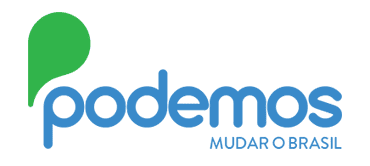 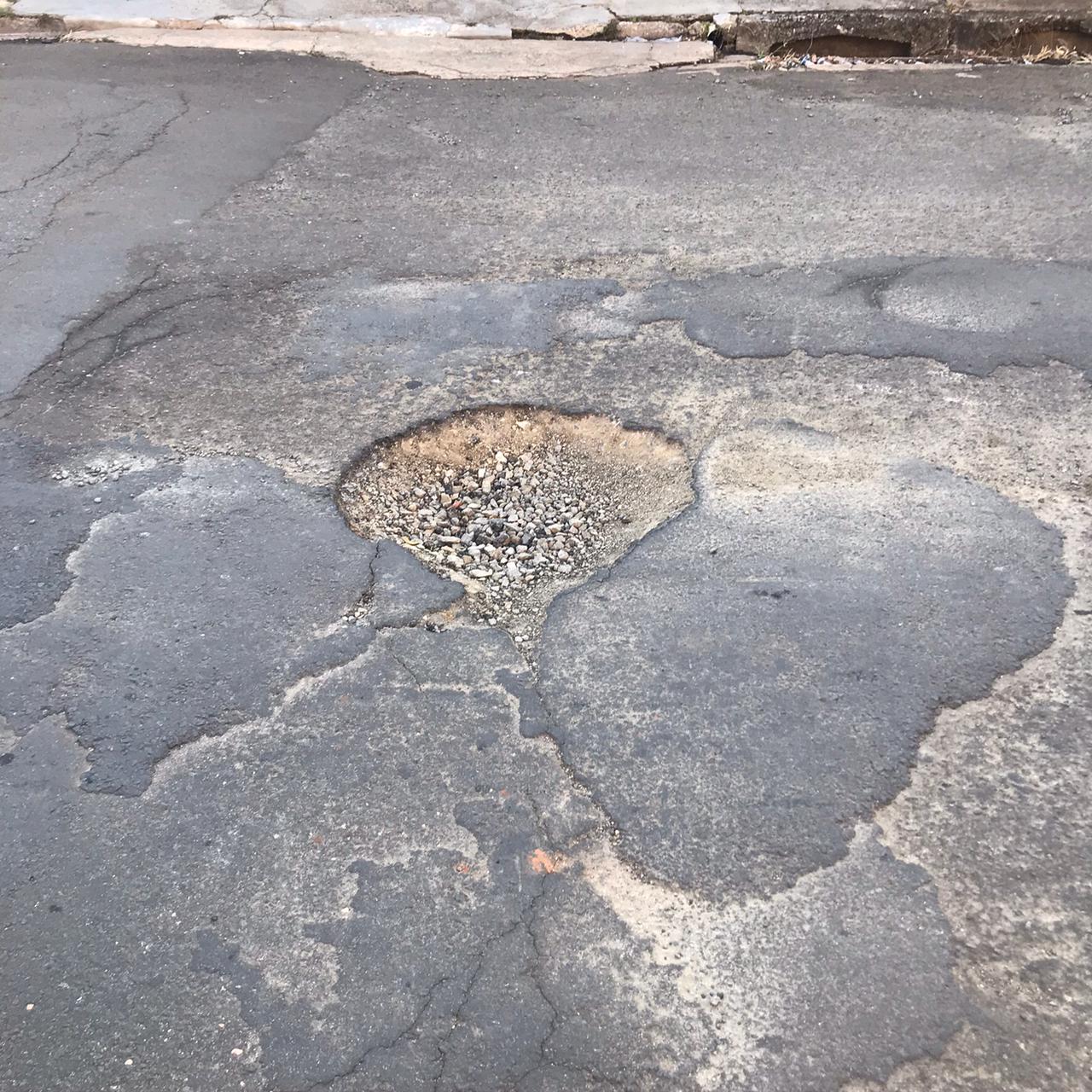 